113年度會員大會設攤廠商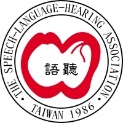 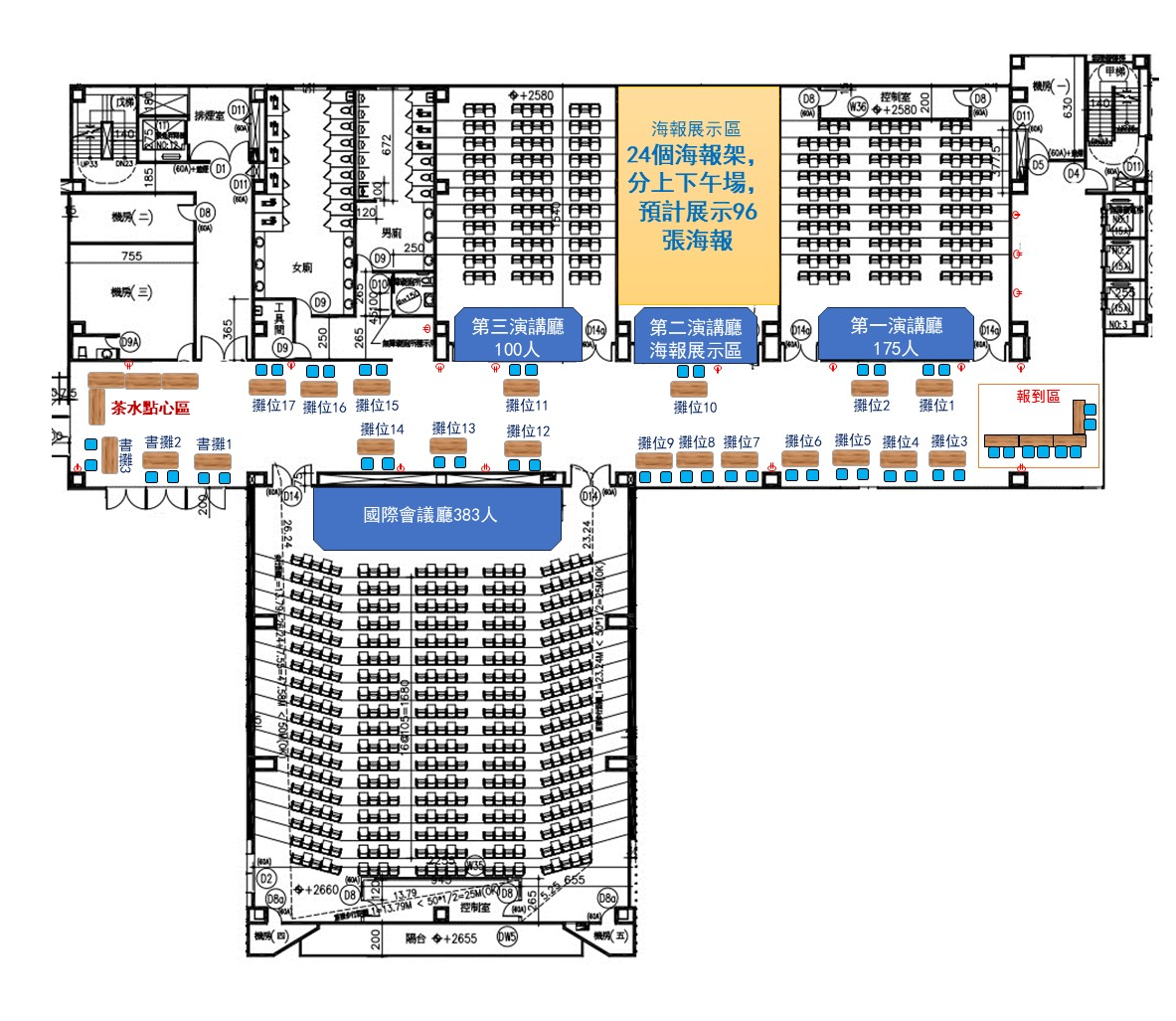 113年度會員大會年會設攤報名表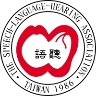         請上網填單：https://forms.office.com/r/hpdGZZbhVR          有任何問題請mail至：slha.meeting@gmail.com或 電話：02-25996095        聽語學會秘書處  陳小姐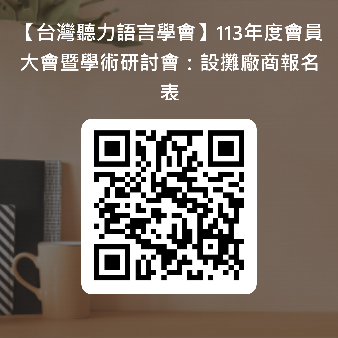  郵局匯款帳號：10895014      戶名：台灣聽力語言學會        -------------------------------------------------------------------------------------------------------------廠商名稱聯絡人聯絡電話聯絡Email攤位選擇位置 編號：             (最多填3個，依繳費完成順序約定攤位) 編號：             (最多填3個，依繳費完成順序約定攤位) 編號：             (最多填3個，依繳費完成順序約定攤位)收據抬頭統一編號郵寄地址備    註